I.P.A.B. CENTRO ANZIANI DI BUSSOLENGO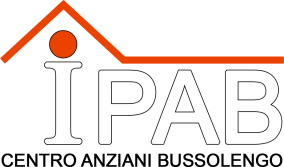 presenta“ALZHEIMER: SENTO, DUNQUE SONO”Memoria, emozioni e terapie non farmacologicheDott.ssa Francesca Miozzi – Psicologa della struttura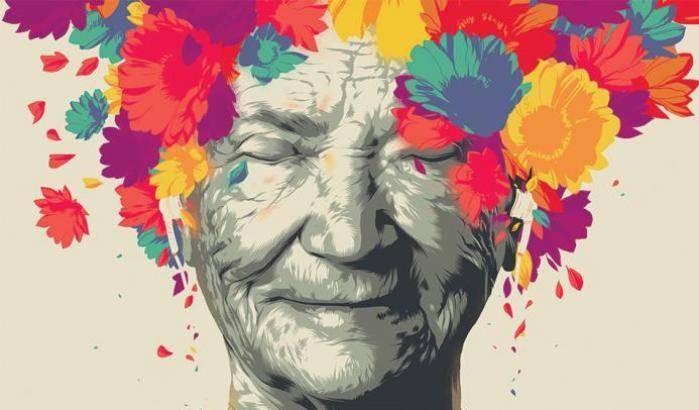 Martedì 30 Ottobre 2018 alle ore 20,30presso il Salone Polivalente I.P.A.B. Centro Anziani di BussolengoVia Paolo Veronese, 9 – BussolengoEVENTO APERTO A TUTTA LA CITTADINANZA -